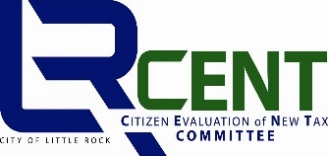 2017 LR CENT MEETINGSRevisedAll meetings will be at the Centre at University Park, 6401 West 12th Street.Lunch service will start at 11:00 AM with the meeting beginning at 11:30 AM.First Quarter 		Wednesday, February 22, 2017 Second Quarter	Wednesday, May 17, 2017Third Quarter		Wednesday, August 16, 2017Fourth Quarter	Wednesday, November 8, 2017Report to the City Board will be scheduled for one of the September City Board Agenda Meetings.